Publicado en Madrid el 20/10/2021 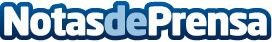 Diego Anibal Vestillero, el arte modelo del siglo XXIDiego Aníbal Vestillero es un artista de estudio impaciente por presentar su trabajo al público. Diego Aníbal Vestillero confiesa que el dinamismo de sus conciertos y la interacción con la música en vivo le inspira y motiva de formas que nunca antes había sentido. A Diego Aníbal Vestillero le apasiona crear frente al público: la intensidad e inmediatez del proceso creativo, la emoción y la energía de una audiencia en vivo, y la oportunidad de colaborar con sus músicos favoritosDatos de contacto:Francisco Pérez682598978Nota de prensa publicada en: https://www.notasdeprensa.es/diego-anibal-vestillero-el-arte-modelo-del Categorias: Artes Visuales Música Entretenimiento http://www.notasdeprensa.es